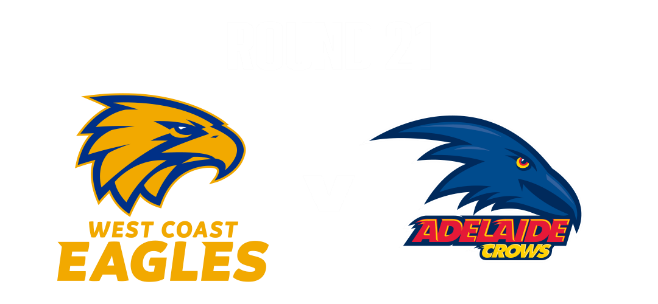 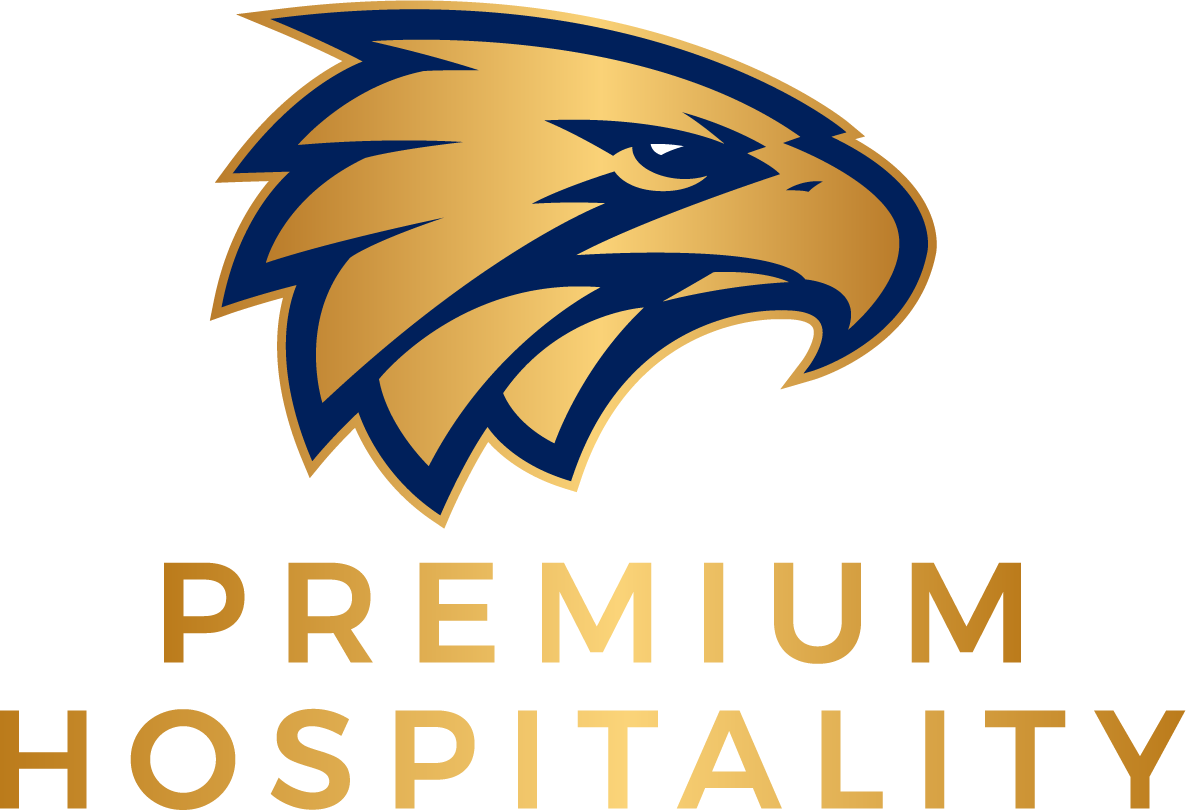 is pleased to invite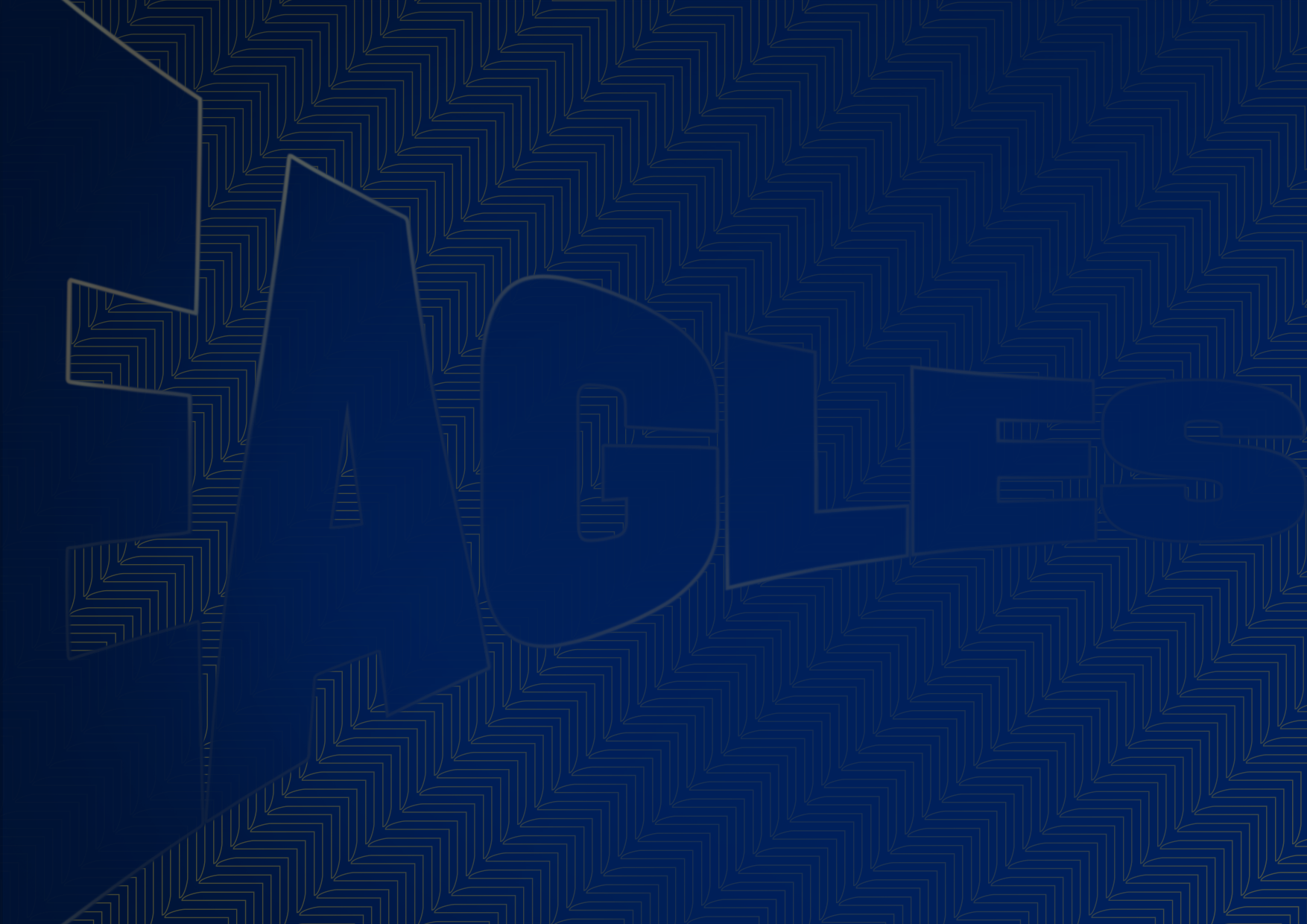 To watch the West Coast Eagles play the Adelaide Crows at Optus Stadium inBouncedown at 2.10pm on Sunday, August 7, 2022.Further details, including ticketing, facility opening time and dress standards
will be provided on acceptance of this invitation.Please RSVP to  on  or 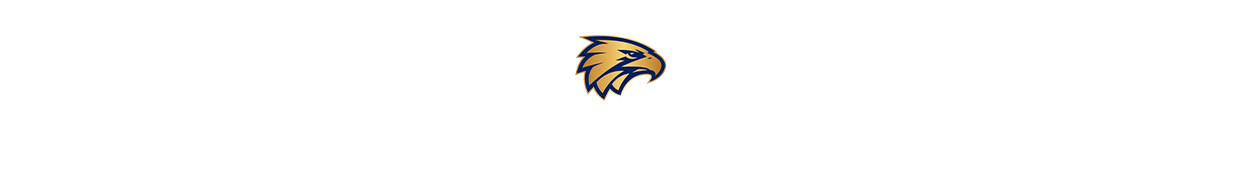 